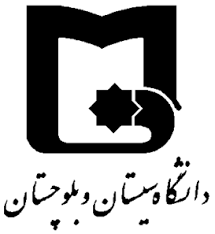 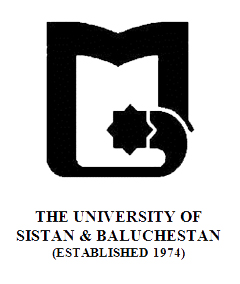 هدف کلی درس :  آشنایی با مباحث کلام در حوزه خداشناسی و صفات الهیارزیابی : کار کلاسی ، ،تکلیف و  پایان ترم            منبع: کشف المرادبنام خدا» فرم طرح درس «دانشکده :  الهیات و معارف اسلامی            رشته گرایش:  فلسفه و حکمت                مقطع: کارشناسینام درس:  کلام 1                                          تعداد واحد نظری :  2واحد                  رئوس مطالبرئوس مطالبهفته اولبیان طرح درس وسرفصل وزارت علوم و طرح مسأله و معرفی منابعهفته دوماثبات هستی خداوندهفته سومخداوند قادر استهفته چهارمخداوند عالم استهفته پنجمخداوند مرید استهفته ششمخداوند سمیع و بصیر استهفته هفتمخداوند واحد استهفته هشتمخداوند غیرمرکب استهفته نهمخداوند ضد نداردهفته دهمخداوند مکان نداردهفته یازدهمخداوند جهت نداردهفته دوازدهم خداوند محل حوادث نیستهفته سیزدهمخداوند غنی استهفته چهاردهممحال بودن الم و لذت بر خداوندهفته پانزدهمخداوند رویت نمی شودهفته شانزدهمجمع بندی و نتیجه گیری